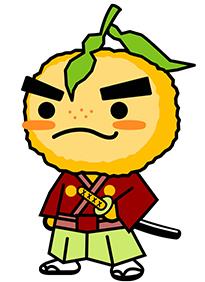 においがなかたは、このカードにいて、とにのにしてください。【について】●　やケガ、そのほかのによってにをくことができないかたにわり、のがごのどおりに　　　きます。●　やがわりにくことはできません。※この支援カードは投票後、お持ち帰りいただくと、次回以後の選挙でも使用していただけます。